В связи с угрозой распространения на территории Чувашской Республики новой коронавирусной инфекции (COVID-2019), в соответствии с Указом Президента Российской Федерации от 25 марта 2020 г. № 206 «Об объявлении в Российской Федерации нерабочих дней», распоряжением Главы чувашской Республики от 26 марта 2020 года № 137-р, руководствуясь Методическими рекомендациями Министерства труда и социальной защиты Российской Федерации от 16 марта 2020 г. по режиму труда органов 
государственной власти, органов местного самоуправления и организаций с участием государства:1. Руководителям структурных подразделений администрации Красночетайского района Чувашской Республики (далее – структурные подразделения):а) определить и представить срок до 28 марта 2020 года  в сектор организационно- контрольной и кадровой работы администрации района с учетом санитарно-эпидемиологической обстановки на территории Чувашской Республики, особого внимания к беременным и многодетным женщинам, лицам старше 60 лет численность муниципальных служащих Красночетайского района Чувашской Республики (далее – муниципальные  служащие), обеспечивающих с 30 марта по 3 апреля 2020 г. функционирование структурных подразделений;б) обеспечить оптимальный режим служебного (рабочего) времени и времени отдыха муниципальных служащих и иных работников структурных подразделений (далее при совместном упоминании – сотрудники), 
предусматривающий в том числе при наличии такой возможности гибкий график прибытия/убытия на служебное (рабочее) место, позволяющий избежать скопления сотрудников в структурных подразделениях; в) определить: перечень должностей муниципальной службы в структурных подразделениях и должностей работников структурных подразделений, не являющихся должностями муниципальной службы, при замещении которых может осуществляться дистанционная профессиональная служебная (трудовая) деятельность без ущерба для эффективности функционирования структурных подразделений;порядок организации в структурных подразделений власти дистанционной профессиональной служебной (трудовой) деятельности, включающий форму заявления лица, замещающего должность, указанную в абзаце втором настоящего подпункта, о намерении осуществлять дистанционную профессиональную служебную (трудовую) деятельность;порядок организационно-технического обеспечения деятельности лиц, замещающих должности, указанные в абзаце втором настоящего подпункта, которые осуществляют дистанционную профессиональную служебную (трудовую) деятельность;иные положения, необходимые для обеспечения надлежащего исполнения должностных обязанностей при осуществлении дистанционной профессиональной служебной (трудовой) деятельности. 2. Рекомендовать главам сельских поселений Красночетайского района Чувашской Республики обеспечить принятие мер, указанных в пункте 1 настоящего распоряжения.И.о. главы администрации Красночетайского района                                                                       И.Н. Живоев   ЧУВАШСКАЯ РЕСПУБЛИКА АДМИНИСТРАЦИЯ КРАСНОЧЕТАЙСКОГО РАЙОНА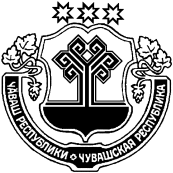 ЧĂВАШ РЕСПУБЛИКИХĔРЛĔ ЧУТАЙ РАЙОН АДМИНИСТРАЦИĕРАСПОРЯЖЕНИЕ 27.03.2020   №147село Красные ЧетаиХ У Ш У 27.03.2020    147 №Хĕрлĕ Чутай сали